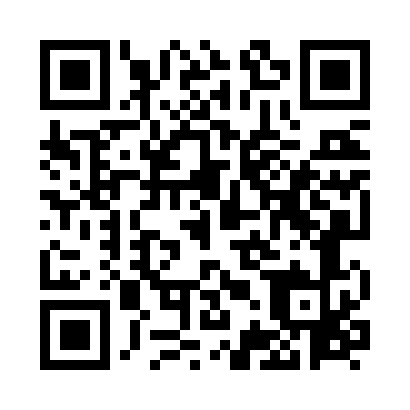 Prayer times for Tressady, Highland, UKMon 1 Jul 2024 - Wed 31 Jul 2024High Latitude Method: Angle Based RulePrayer Calculation Method: Islamic Society of North AmericaAsar Calculation Method: HanafiPrayer times provided by https://www.salahtimes.comDateDayFajrSunriseDhuhrAsrMaghribIsha1Mon2:504:191:217:1410:2211:512Tue2:514:201:217:1310:2111:513Wed2:514:211:217:1310:2011:514Thu2:524:231:217:1310:2011:505Fri2:524:241:227:1310:1911:506Sat2:534:251:227:1210:1811:507Sun2:544:261:227:1210:1711:498Mon2:554:281:227:1110:1611:499Tue2:554:291:227:1110:1511:4810Wed2:564:301:227:1010:1311:4811Thu2:574:321:227:1010:1211:4712Fri2:584:331:237:0910:1111:4713Sat2:594:351:237:0910:0911:4614Sun3:004:371:237:0810:0811:4515Mon3:004:381:237:0710:0711:4516Tue3:014:401:237:0710:0511:4417Wed3:024:421:237:0610:0311:4318Thu3:034:441:237:0510:0211:4219Fri3:044:451:237:0410:0011:4120Sat3:054:471:237:039:5811:4121Sun3:064:491:237:029:5711:4022Mon3:074:511:237:029:5511:3923Tue3:084:531:237:019:5311:3824Wed3:094:551:237:009:5111:3725Thu3:104:571:236:589:4911:3626Fri3:114:591:236:579:4711:3527Sat3:125:011:236:569:4511:3428Sun3:135:031:236:559:4311:3329Mon3:145:051:236:549:4111:3230Tue3:155:071:236:539:3811:3131Wed3:165:091:236:519:3611:29